BLUE CHIP MAGAZINE, November 2012By Mashaal Gauhar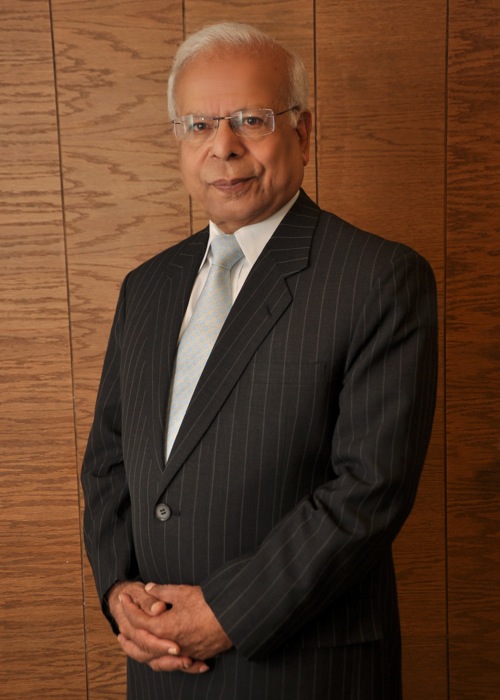 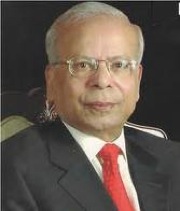 